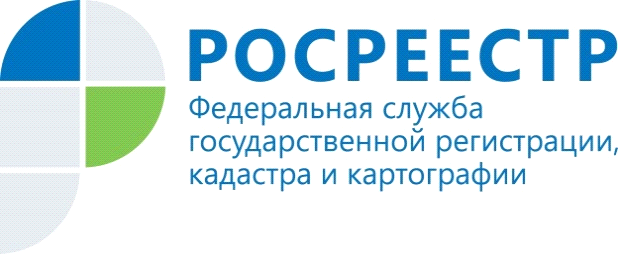 В 2018 году Иркутская Кадастровая палата обработала свыше 123 тысяч запросовЗа 2018 год Кадастровая палата по Иркутской области обработала свыше 123 тысяч запросов о предоставлении сведений из реестра недвижимости от физических и юридических лиц. Самым популярным способом подачи запроса по-прежнему остается личное обращение в офисы многофункционального центра «Мои документы» - более 86 тысяч. В электронном виде заявителями было подано более 36 тысяч запросов.Выписка из реестра недвижимости дает возможность получить актуальные сведения о недвижимом имуществе. Например, перед совершением сделки необходимо убедиться в том, что приобретаемая вами недвижимость не находится под арестом или залогом. Получить сведения  из реестра недвижимости можно путем подачи соответствующего запроса любым удобным для вас способом – в электронном виде, при личном обращении в офис многофункционального центра «Мои документы» или почтовым отправлением.Ряд сведений из реестра недвижимости предоставляется за плату. Стоимость зависит от нескольких факторов: от категории заявителя – физическое или юридическое лицо, и в каком виде запрашивается документ – бумажном или электронном. Электронный вид обойдется дешевле. Например, выписка об объекте недвижимости в виде бумажного документа будет стоить 750 рублей, а в виде электронного – 300 рублей. Выписка о кадастровой стоимости объекта недвижимости предоставляется бесплатно в любом виде и для всех заявителей. Более подробно с информацией о стоимости можно ознакомиться на официальном сайте www.rosreestr.ru. Кадастровая палата обращает ваше внимание на то, что оплачивается услуга только после того, как вы подадите запрос и получите код уникального идентификатора начисления, так называемый УИН, который необходимо указывать в платежном документе.Важно помнить, что внесение оплаты должно быть осуществлено не позднее семи календарных дней с даты получения УИН. В противном случае запрос будет считаться неполученным и не будет рассматрен.Е.А.Сенская, инженер I категории  отдела контроля и анализа деятельности филиала ФГБУ "ФКП Росреестра" по Иркутской области  